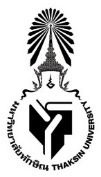    บันทึกข้อความส่วนงาน....................................................................................................................  โทร. ..............................................................ที่ อว  8205.01/................................................................................... วันที่  .................................................................................เรื่อง  ขออนุมัติเงินสนับสนุนผลงานวิจัยที่ได้รับการจดทะเบียนทรัพย์สินทางปัญญาเรียน  คณบดีคณะศึกษาศาสตร์ข้าพเจ้าขออนุมัติเบิกเงินสนับสนุนสนับสนุนผลงานวิจัยที่ได้รับการจดทะเบียนทรัพย์สินทางปัญญา ประจำปีงบประมาณ พ.ศ..........ตามรายละเอียดดังนี้ชื่อ-สกุล...............................................................................................สาขาวิชา.............................................................................................ประเภททรัพย์สินทางปัญญาสิทธิบัตร		   อนุสิทธิบัตรชื่อที่แสดงถึงการประดิษฐ์/การออกแบบผลิตภัณฑ์..................................................................................................................ชื่อผู้ประดิษฐ์/ผู้ออกแบบผลิตภัณฑ์.......................................................................................................................................วันที่ขอรับสิทธิบัตร/อนุสิทธิบัตร.........................................................................................................................................เลขที่คำขอ.........................................................................................................................................................................วันที่ออกสิทธิบัตร/อนุสิทธิบัตร...........................................................................................................................................เลขที่สิทธิบัตร/อนุสิทธิบัตร.................................................................................................................................................สิทธิบัตร/อนุสิทธิบัตรนี้เป็นผลจาก โครงการวิจัย เรื่อง..........................................................................................................แหล่งทุนวิจัยที่ได้รับ.............................................................................ปีงบประมาณที่ได้รับทุนวิจัย....................................กรณีมีผู้ร่วมวิจัยมากกว่า 1 คน ในการนี้ข้าพเจ้าขอเบิกเงินสนับสนุนสนับสนุนผลงานวิจัยที่ได้รับการจดทะเบียนทรัพย์สินทางปัญญา ตามแนวปฏิบัติการให้รางวัลการเผยแพร่ผลงานวิชาการ/ผลงานวิจัย/งานสร้างสรรค์/อนุสิทธิบัตร/สิทธิบัตร จากเงินรายได้คณะศึกษาศาสตร์ เป็นเงิน................บาท(.................................)  และขอรับรองว่าข้อความข้างต้นเป็นความจริงทุกประการ พร้อมนี้ได้แนบหลักฐานประกอบการขออนุมัติจ่าย จำนวนอย่างละ 1 ชุด ดังนี้สำเนาคำขอรับสิทธิบัตร/อนุสิทธิบัตร (แบบ สป/สผ/อสป/001-ก)				จำนวน 1 ชุดสำเนาคำรับรองเกี่ยวกับสิทธิขอรับสิทธิบัตร/อนุสิทธิบัตร				จำนวน 1 ชุดจึงเรียนมาเพื่อโปรดพิจารณาลงชื่อ .................................................................		      					       (..................................................................)		                                                                                    ผู้เสนอขอ					ลงชื่อ .................................................................		      					       (..................................................................)		                                                                                  ประธานหลักสูตร				ลำดับที่ชื่อ-สกุลสังกัดสัดส่วนการทำงาน (เปอร์เซ็นต์)ลายมือชื่อเรียน  คณบดีคณะศึกษาศาสตร์ ได้ตรวจสอบแล้วเห็นควร  มีสิทธิ์ได้รับการสนับสนุนตามหลักเกณฑ์ จำนวน ..............................บาท               เห็นควรอนุมัติรวมเป็นเงิน ..............................................บาท ไม่เป็นไปตามประกาศเห็นควรแจ้งกลับผู้เสนอขอ………………………………………………………………….(ลงชื่อ)....................................................ผู้ตรวจสอบ                                  (นางอุทัย   ศิริคุณ)                                                                                                                                                      นักวิชาการ                                                                                                                                   วันที่..............................................................          เรียน  คณบดีคณะศึกษาศาสตร์ ได้ตรวจสอบแล้วเห็นควร  มีสิทธิ์ได้รับการสนับสนุนตามหลักเกณฑ์ จำนวน ..............................บาท               เห็นควรอนุมัติรวมเป็นเงิน ..............................................บาท ไม่เป็นไปตามประกาศเห็นควรแจ้งกลับผู้เสนอขอ………………………………………………………………….(ลงชื่อ)....................................................ผู้ตรวจสอบ                                  (นางอุทัย   ศิริคุณ)                                                                                                                                                      นักวิชาการ                                                                                                                                   วันที่..............................................................          (ลงชื่อ)..................................................................(นางปุญญาภา    นิธิพิเชฐ)หัวหน้าสำนักงานคณะศึกษาศาสตร์วันที่....................................................(ลงชื่อ)..................................................................(ผศ.ดร.ณัชชา  มหปุญญานนท์)ผู้ช่วยคณบดีฝ่ายวิจัยและพัฒนาองค์กรวันที่.................................................... อนุมัติงบประมาณเงินรายได้ หมวดรายจ่ายอื่น : งบวิจัยและนำเสนอผลงานวิจัย ไม่อนุมัติ เนื่องจากไม่เป็นไปตามประกาศฯ(ลงชื่อ).................................................................. (ผู้ช่วยศาสตราจารย์ ดร.วิทวัฒน์  ขัตติยะมาน  )คณบดีคณะศึกษาศาสตร์                                                          วันที่ .................................................. อนุมัติงบประมาณเงินรายได้ หมวดรายจ่ายอื่น : งบวิจัยและนำเสนอผลงานวิจัย ไม่อนุมัติ เนื่องจากไม่เป็นไปตามประกาศฯ(ลงชื่อ).................................................................. (ผู้ช่วยศาสตราจารย์ ดร.วิทวัฒน์  ขัตติยะมาน  )คณบดีคณะศึกษาศาสตร์                                                          วันที่ ..................................................